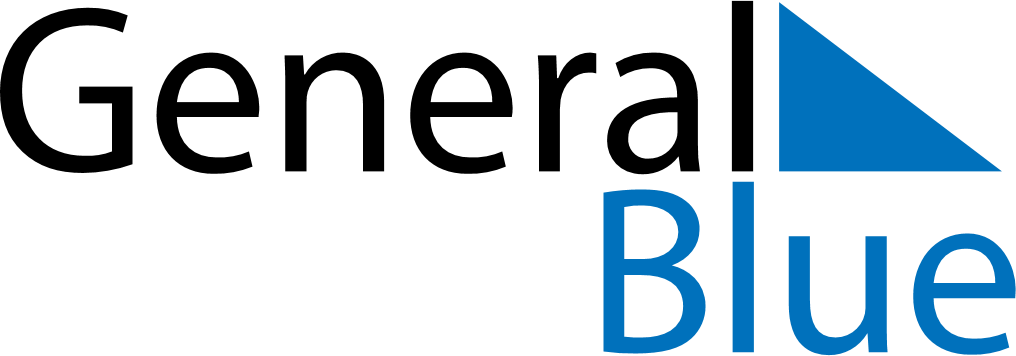 April 2028April 2028April 2028ParaguayParaguaySundayMondayTuesdayWednesdayThursdayFridaySaturday123456789101112131415Maundy ThursdayGood Friday161718192021222324252627282930Teacher’s Day